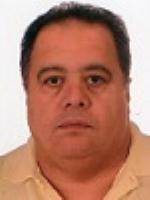 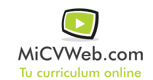 ESTUDIOSCertificado de Estudios Primarios 7/1974Graduado Escolar / ESO / Primaria . Genérica no específica . IngenioEXPERIENCIA LABORALLopesan 3/2006-8/2013
Hosteleria, restauración y turismo (Turismo - Restauración - Hostelería) 
Ingenio (Las Palmas)
Jefe de CocinaHoteles Elba 4/2000-9/2000
Hosteleria, restauración y turismo (Turismo - Restauración - Hostelería) 
Las Palmas España
Jefe de PartidaLopesan 2/2000-1/2006
Hosteleria, restauración y turismo (Turismo - Restauración - Hostelería) 
Jefe de Cocina
Las Palmas EspañaInformación adicionalInformación adicionalInformación adicional